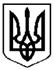 УкраїнаХЕРСОНСЬКА ОБЛАСТЬГЕНІЧЕСЬКИЙ РАЙОНЩАСЛИВЦЕВСЬКА СІЛЬСЬКА РАДАВИКОНАВЧИЙ КОМІТЕТВІДДІЛ МІСТОБУДУВАННЯ ТА АРХІТЕКТУРИвул. Миру, 26, с. Щасливцеве, 75580, тел.  (05534)  58-5-07 р/р 31420000700128  МФО 852010  ГУДКУ у Херсонській області код 04400647 e-mail: shchaslyvtseverada@gmail.comНАКАЗ26 листопада 2019 року					№ 59Про присвоєння адрес земельним ділянкам та об’єктам в с. ЩасливцевеНа виконання Тимчасового Порядку реалізації експериментального проекту з присвоєння адрес об’єктам будівництва та об’єктам нерухомого майна затвердженого Постановою Кабінету Міністрів України №376 від 27.03.2019 р. "Деякі питання дерегуляції господарської діяльності", керуючись статтею 40 Закону України «Про місцеве самоврядування в Україні», положенням про відділ містобудування та архітектури виконавчого комітету Щасливцевської сільської ради та за результатами розгляду заяви громадянки *** (паспорт серія *** №*** виданий 03.04.2001 року Баглійським РВ Дніпродзержинського МУУМВС України у Дніпропетровській області, ідентифікаційний номер ***) від 18.11.2019 р. «Щодо зміни адреси» та надані документи, враховуючи висновок КП «Генічеське БТІ ХОР 1058 від 31.10.2016 року «Щодо технічної можливості поділу об’єкта нерухомого майна за адресою: вулиця Миру №*** в селі Щасливцеве»НАКАЗУЮ:1. За умови розподілу між співвласниками *** (паспорт серія *** №*** виданий 03.04.2001 року Баглійським РВ Дніпродзержинського МУУМВС України у Дніпропетровській області, ідентифікаційний номер ***) та ***об’єкту нерухомого майна (реєстраційний номер об’єкту нерухомого майна в Державному реєстрі речових прав на нерухоме майно – ***) на два самостійні об’єкти: - новоутвореному об’єкту нерухомого майна у складі: житловий будинок «А», тамбур «а1» загальною площею 69,2 м2, навіс «Б», літня кухня «В», сарай «Е», вбиральня «Д», підвал «Ж», душ «З», навіс «І», споруди №2, №3 присвоїти адресу - вул. Миру, *** в селі Щасливцеве Генічеського району Херсонської області.- новоутвореному об’єкту нерухомого майна у складі: житловий будинок «А», тамбур «а» загальною площею 39,1 м2 присвоїти адресу - вул. Миру, *** в селі Щасливцеве Генічеського району Херсонської області.2. Контроль за виконанням наказу залишаю за собою.В.о. начальника відділу містобудування та архітектури виконавчого комітетуЩасливцевської сільської ради					М. БОРІДКО